_______________________________________________________ 											21st November 2019Dear Parents,It was lovely to see so many parents at Class 2 and Class 4 assemblies this week. The children so appreciate you coming to see what they have been doing in their classes. I appreciate that for some of you it is difficult to be there but please let us know if ever you aren’t able to come but don’t want your child to feel left out.Christmas Play CostumesThe children are starting to rehearse for the Christmas play, please could you provide the following costumes for your child:Class 1  - Details to follow, costumes will be provided at a small cost.Class 2 – Boys long dark trousers and a long-sleeved T-shirt (any colour no logos). Girls are angels and dresses will be provided but please bring some silver tinsel.Class 3 – Need dance wear  - black leggings or skins and a black long-sleeved top with no logo. If anyone has leotards or dance skirts from ballet or dance lessons please bring these in. Legwarmers would also be welcome.Class 4 – We will talk to the children when we have told them what part they will play.All costumes need to be in school in a labelled bag by Tuesday 3rd December.Carols – Monday 9th DecemberOn Monday 9th December, Class 2 will be singing at Sunnyside Church in Berkhamsted. The service starts at 2.00pm. All parents are welcome to attend and children will need to be collected from Sunnyside Church at 3.15pm. A letter will be coming home next week.Class 4 will be singing carols at Robin Hoods House in Little Gaddesden. Children will walk there and back and should be collected from school at 3.15pm as normal.Christmas LunchWe will be having our school Christmas Lunch on Thursday 19th December. If your child normally has a school dinner on Thursday week 2, then they will automatically have the Christmas dinner. If your child usually has a packed lunch but would like the Christmas dinner on that day, please let the Office know.PhotosThe children have brought home a sample of their photos today along with instructions for viewing all the images online and purchasing photos. To qualify for free delivery into school prior to Christmas, you need to place your order by Monday 2nd December.Packed LunchesPlease can we ask that no glass containers are sent in for children’s packed lunches. Thank-youSee over for a message from The FriendsYours sincerelyCharis GeogheganHeadteacherMessage from the FriendsFilm Night: Friday 29th NovemberA reminder about our next film night on Friday 29th November when we will be showing Arthur Christmas!  Please pay through school gateway and hand in consent forms to a committee member or class rep.  Christmas Fayre: Saturday 7th December 12pm - 2.30pmYour year reps have now let you know how each year can help in the organisation and running of the Christmas Fayre.  Thank you so much for everyone who has already signed up!  We are also looking for people to come and help to set up the school and clear away.  Mrs Geoghegan will be showing a film on Friday 6th December for children after school pick up so that parents can start setting up but we will also be at the school from 10am on Sat 7th December and then clearing away straight after the Fayre finishes.Friday 29th November: non-uniform day - Christmas Jumpers!Children may come to school dressed in their most festive jumpers.  In exchange, please donate a gift for the Christmas hamper/tombola as follows:Class 1: sweet treats, including chocolates/truffles and biscuitsClass 2: savoury crackers, jams, chutneys etc.Class 3: Luxury toiletries, candles, gift itemsClass 4: Wine, spirits, liqueurs, speciality non-alcoholic drinksWe will set out a table in the playground in the morning and afternoon on that Friday for all donations!Week commencing 2nd December: Playground CollectionsAll this week, we will be collecting items for our tombolas so please bring in any unwanted gifts, bottles, new or good quality used complete games and toys, jars of sweets and books!Raffle ticket sellingNext week we will be sending home raffle tickets in book bags to each family. Your help in selling as many tickets as possible is much appreciated.  We will also be including raffle tickets for our amazing 4 tickets to the Britain's Got Talent auditions!School LotteryWe have sold 34 lottery tickets so far - which gives the school a projected income from these tickets alone of £707.20!  Plus, if you match the weekly draw, you win great prizes with a jackpot prize of up to £25,000.   Anyone can buy a ticket and be a supporter - friends, grandparents, colleagues, contacts.  If we only bought 100 tickets amongst ourselves, the annual income for our school would be £2080! What's not to love?? Don't miss the first draw this Saturday 23rd November!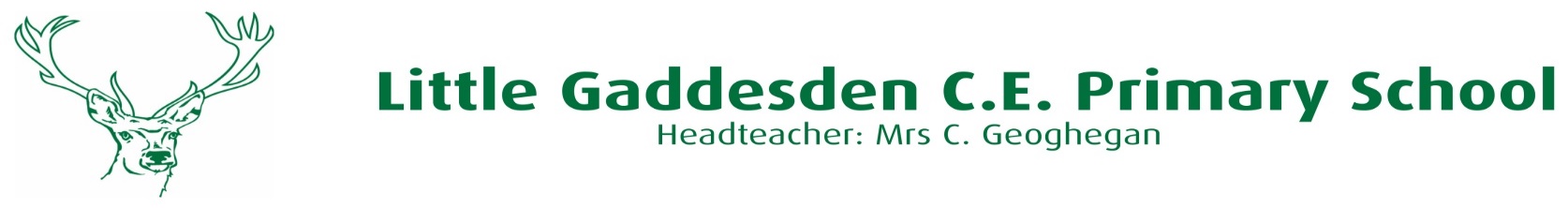 